Name of Event: Sarada MelaCategory: CulturalOrganizing Unit:  RKSMVVDate:  9th to 11th December 2022Time:  1 PM ONWARDSVenue: Muktiprana SabhagrihaName of Resource Person: NA.Number of Participants – All Students, Alumni and Devotess. Brief description of the Event: Sarada Mela is a much awaited event of RKSMVV. Here, students conduct various stalls of clothes, eatables, books, games, stationary items, plants, vegetables, hand-made items and so on. This full of fun period of three days is looked forward to by one and all. Program Outcome: Students mutually interact and learn to work in cooperation with each other.Geo Tagged Photos: 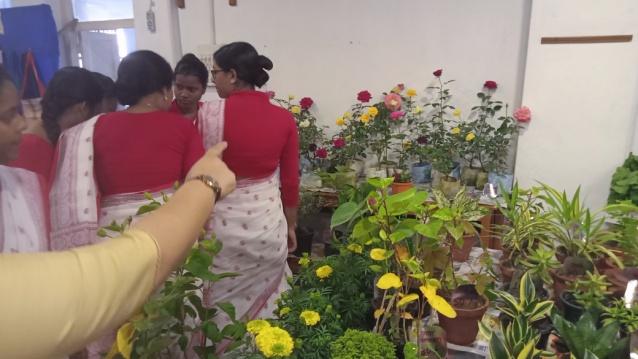 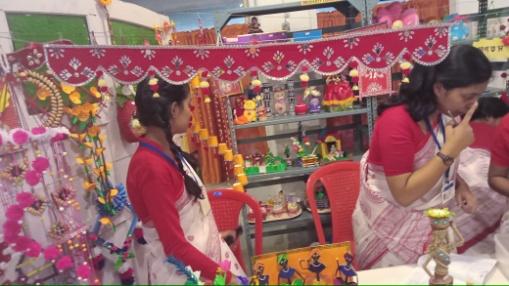 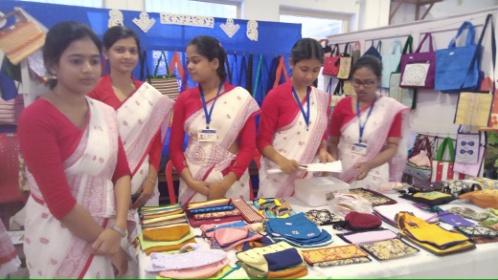 